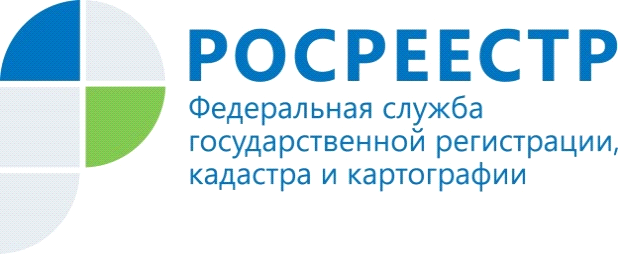 В Управлении Росреестра  состоялся конкурс профессионального мастерства 25 - 26 октября в Управлении Росреестра по Красноярскому краю впервые состоялся конкурс «Лучший по профессии» в области государственного земельного надзора».Участники конкурса выполняли теоретические и практические задания, отвечали на вопросы о государственной гражданской службе, противодействии коррупции, применении земельного законодательства на практике, сроках проведения проверок, а также практиковались в составлении  административных протоколов.Кроме того, в рамках конкурса, в Управлении был организован семинар, на котором были рассмотрены тенденции развития действующего законодательства, а также изменения в законодательстве, регулирующие осуществление государственного земельного надзора. Проанализированы результаты проверок служебной деятельности территориальных отделов Управления по направлению государственно земельного надзора, рассмотрен порядок ведения и предоставления сведений из государственного фонда данных, полученных при проведении землеустройства.По результатам конкурса победителями стали:1 местоЗаливина Татьяна Владимировна – главный специалист-эксперт Железногорского отдела Управления Росреестра по Красноярскому краю; заместитель главного государственного инспектора ЗАТО г. Железногорск по использованию и охране земель.2 местоМихайлов Юрий Юрьевич – заместитель начальника отдела государственного земельного надзора Управления Росреестра по Красноярскому краю; заместитель главного государственного инспектора Красноярского края по использованию и охране земель.3 местоБондаренко Светлана Анатольевна – ведущий специалист-эксперт межмуниципального Назаровского отдела Управления Росреестра по Красноярскому краю; заместитель главного государственного инспектора г. Назарово и Назаровского района по использованию и охране земель.Латышова Оксана Владимировна  - главный специалист-эксперт Ужурского сектора межмуниципального Шарыповского отдела Управления Росреестра по Красноярскому краю; заместитель главного государственного инспектора Ужурского района и ЗАТО п. Солнечный по использованию и охране земель.Отметим, что в конкурсе не было проигравших, все государственные земельные инспекторы показали высокий уровень знаний и подтвердили, что являются квалифицированными специалистами.Поздравляем победителей и желаем дальнейших профессиональных успехов в их нелегком и ответственном деле! Пресс-службаУправления Росреестра по Красноярскому краю: тел.: (391) 2-226-767, (391)2-226-756е-mail: pressa@r24.rosreestr.ruсайт: https://www.rosreestr.ru Страница «ВКонтакте» http://vk.com/to24.rosreestr